Curtain Raisers of The Claremont CollegesSummer Theatre & Dance ScholarshipsApplication FormDue to the Theatre Department office or to Mary Rosier, mary_rosier@pomona.edu  by 5:00 P.M. Friday, May 3, 2019.A total of $800 may be awarded to any outstanding applicant.As a narrative, briefly address the following:Summarize your past theatre or dance education and experience. What has been your involvement in the Department of Theatre and Dance? Explain how your experience has prepared you for this summer opportunity and how you plan to share this experience with students in the department when you return.What are your goals after graduation?How will this experience further your development as a Theatre Artist / Craftsman / Dancer?What is the Summer Theatre/Dance opportunity for which you are requesting support?Do you receive financial aid from your college?TOTAL SUMMER NEED (add i – v)					__________Subtract a & b (income)								__________Total amount of aid needed							__________Signature 								Date 				_____Turn in to the Theatre Department or e-mail to Mary Rosier, mary_rosier@pomona.edu by 5:00 P.M. Friday, May 3, 2019.Interviews will be held on Friday, May 10, 2019.Name:College:Year:Major:Claremont Address:Claremont Address:Claremont Address:Phone:E-mail Address:E-mail Address:E-mail Address:Home Address:Home Address:Home Address:Phone:Name of Theatre or Organization:Location:Position you have been offered:Brief description of the program:Have you been officially offered a position?If yes, have you accepted?If you have not accepted, why not?If you have not yet been officially offered a position, when do you expect an offer?Is there an alternative?Please describeWhat salary or stipend has the summer theatre/organization offered you?   What salary or stipend has the summer theatre/organization offered you?   Will you have any other income during the summer?Will you have any other income during the summer?Estimate your summer living expenses connected with the position:Estimate your summer living expenses connected with the position:Rent/lodgingFoodTransportationMisc.Other (explain)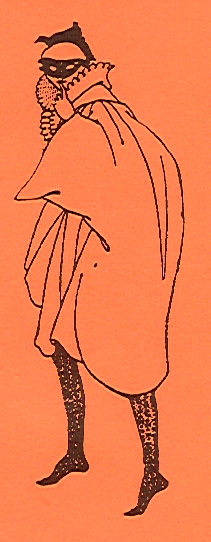 